Extrait du site « Boulistenaute » 24 mai 2022 ;René LUCHESI est décédé le 22 mai 2022 à l’âge de 86 ans ;Les obsèques auront lieu le vendredi 27 mai 2022 à 10 heures, en la Collégiale Saint-Martin de Saint-Rémy de Provence suivies de l’inhumation au cimetière communal.Les champions : René Luchesi, le seigneur de Châteaurenard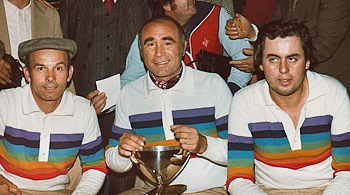 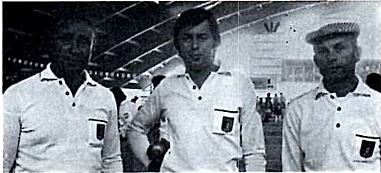 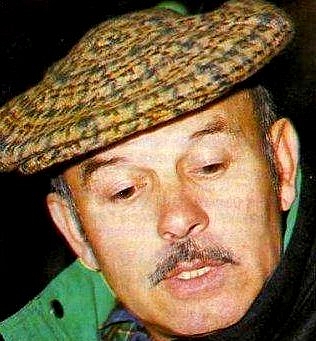 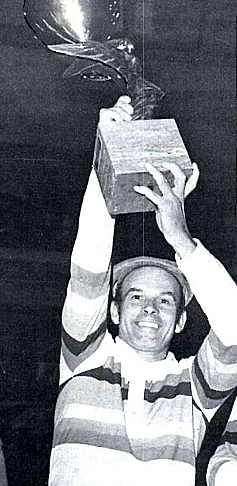 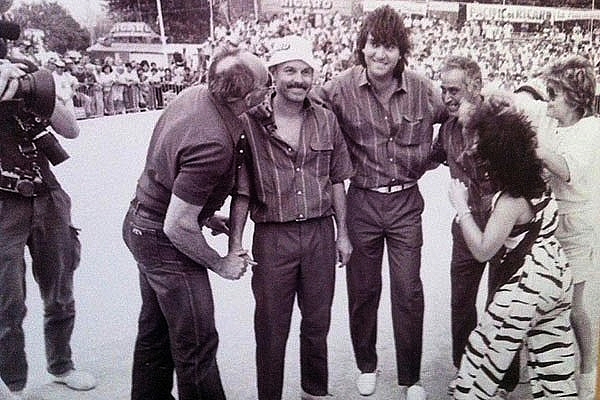 